port industrial automation GmbH / Regensburger Straße 7b / 06132 Halle / Saale Tel: +49 345-77755-0 Press contact: Dietmar R. Franke (CEO) eMail: service@port.de www.port.de / www.port-automation.com / www.system-on-module.comPRESS RELEASEThe SoM (System on Module / Stack on Module) including the multi-protocol technology “GOAL” (PROFINET, EtherNetIP, EtherCAT) from port GmbH receives an extensive firmware update 2.1. The SoM receives an extensive firmware update which will be available from 08/2021. The update contains a number of extended functions and performance improvements. An important extension is the integration of the µGOAL technology in order to be able to incorporate low performance CPUs (e.g. 8 bit). All stacks meet the current conformance specifications. MRP and DLR have also been integrated. The update 2.1. was included in the extensive tool chain. The firmware update contains the following enhancements.Port's µGOAL technology has been integrated and now allows the simple connection of low performance CPUs such as the ATMEGA2560, STM32F, STM32G, STM32H and STM32L. The µGOAL technology makes it possible to make almost every MCU with SPI interface EtherCAT, PROFINET and EtherNetIP capable.GeneralIntroduction of uGOAL: Very small footprint, Support a wide variety of platforms from 64bit Linux down to 8bit embedded systems (e.g. ATMEGA2560)Extension of process image: Support of max. data of different stacks (EIP 509/508 Bytes Forward Open, PROFINET 1434 bytes for each direction, ECAT 1408 byte). Size depending on RAM of target platform.New examples: more examples to speed up the development like IP management via HTTP, TCP proxy example and uGOAL examples for the different network stacksSupport for STM Cube IDE: generate AC applications directly from STM Cube IDEGenerator for IDE projects: generate applications for IDEs like E2 Studio, STM Cube and Eclipse PROFINETSupport of MRP: MRP Slave supportPNIO Process Alarm Queue: Prioritizing alarms for PROFINETPNIO Conformance to v2.4: conformance to the latest PNIO specificationDynamic reconfiguration of PNIO: plugged modules can be reconfigured at runtimeSimplified API: create new applications with less codeBackwards compatible: compatible with older AC applicationsEtherCATEoE can be deactivated: for smaller applicationsEtherNet/IPACD support: support for ACD IP address conflict detection and resolutionCT 18 conformance: conformance according to latest specificationPlugfest Tests conformance: passes all plugfest testsSupport for Virtual Classes: Extended parameterization possibilitiesTool ICC - Industrial Communication CreatorSupport for Mac OS: support for Mac OS on Intel and M1 (via Rosetta 2)Better support for iRJ45: including automatic LED support etc.Tool ICE - Industrial Communication ExplorerSupport for Mac OS: supports Mac OS on Intel and M1 (via Rosetta 2)Update of interface list at runtime: refresh list of active interfaces at runtimesEtherCATSupport for EtherCAT state machines: switch through the different states of EtherCAT visuallyEEPROM initialization: write an ESI file generated by the Industrial Communication Creator to the devicePROFINETAlarm support: show and acknowledge alarmsScripting support: add own Python scripts for manipulating the process imageIN/OUT module support: supports data exchange using combined input/output modulesabout port GmbH
port is a leading supplier of industrial real time communication technologies like CANopen and Industrial Ethernet including the PROFINET, EtherNetIP, EtherCAT  POWERLINK, CC-LinkIE TSN, and TSN protocols. port GmbH has been located in Halle/Saale since 1990.  For more than five years port has successfully provided Industrial Ethernet Technology such as PROFINET, EtherCAT, POWERLINK, EtherNetIP and CC-LinkIE TSN. port offers stacks, tools, workshops and integration support as well as custom hardware and software development, including manufacturing of electronic devices and systems. Keywords: System on Module, Stack on Module, embedded PROFINET Module, embedded EtherNetIP Module, embedded EtherCAT Module, industrial Ethernet, PROFINET, EtherNetIP, EtherCAT, GOAL, µGOAL, Multi Protocol Solution, industrial Ethernet Communication, STM Cube IDE, PROFINET Conformance Test v2.4, EtherNetIP Conformance Test CT 18,LinksStack on Module: https://www.system-on-module.com/product-details/som-iot-rin32m3ec/Tools: https://www.system-on-module.com/engineering-tools/GOAL / µGOAL: https://portgmbh.atlassian.net/wiki/spaces/IRJ45SOM/pages/361365505/Feature+comparison+between+uGOAL+and+GOALUpdate 2.1.0.0: https://portgmbh.atlassian.net/wiki/spaces/IRJ45SOM/pages/386924577/Version+2.1.0.0Pictures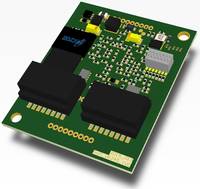 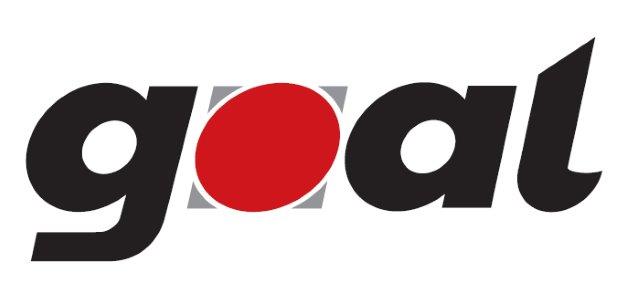 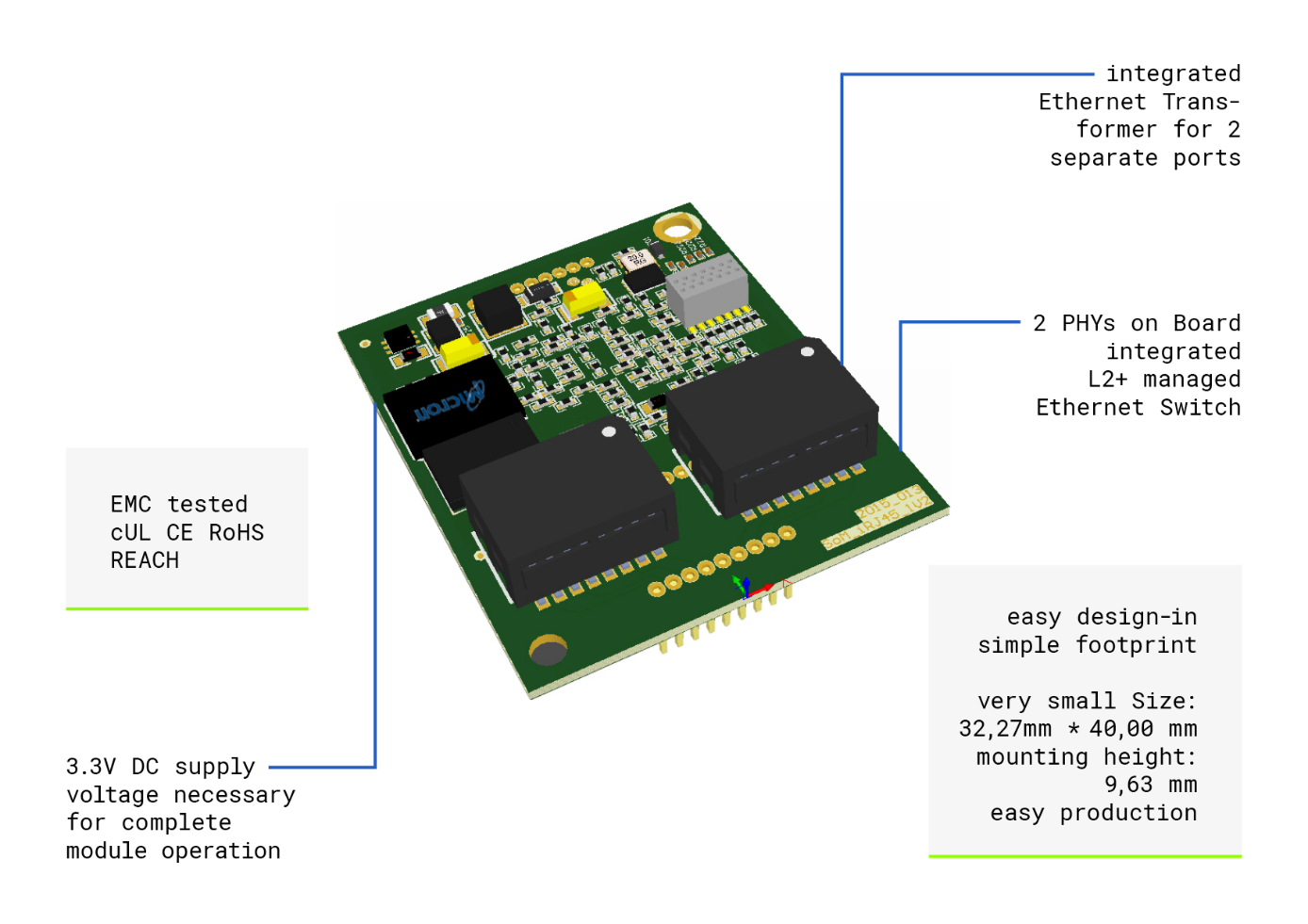 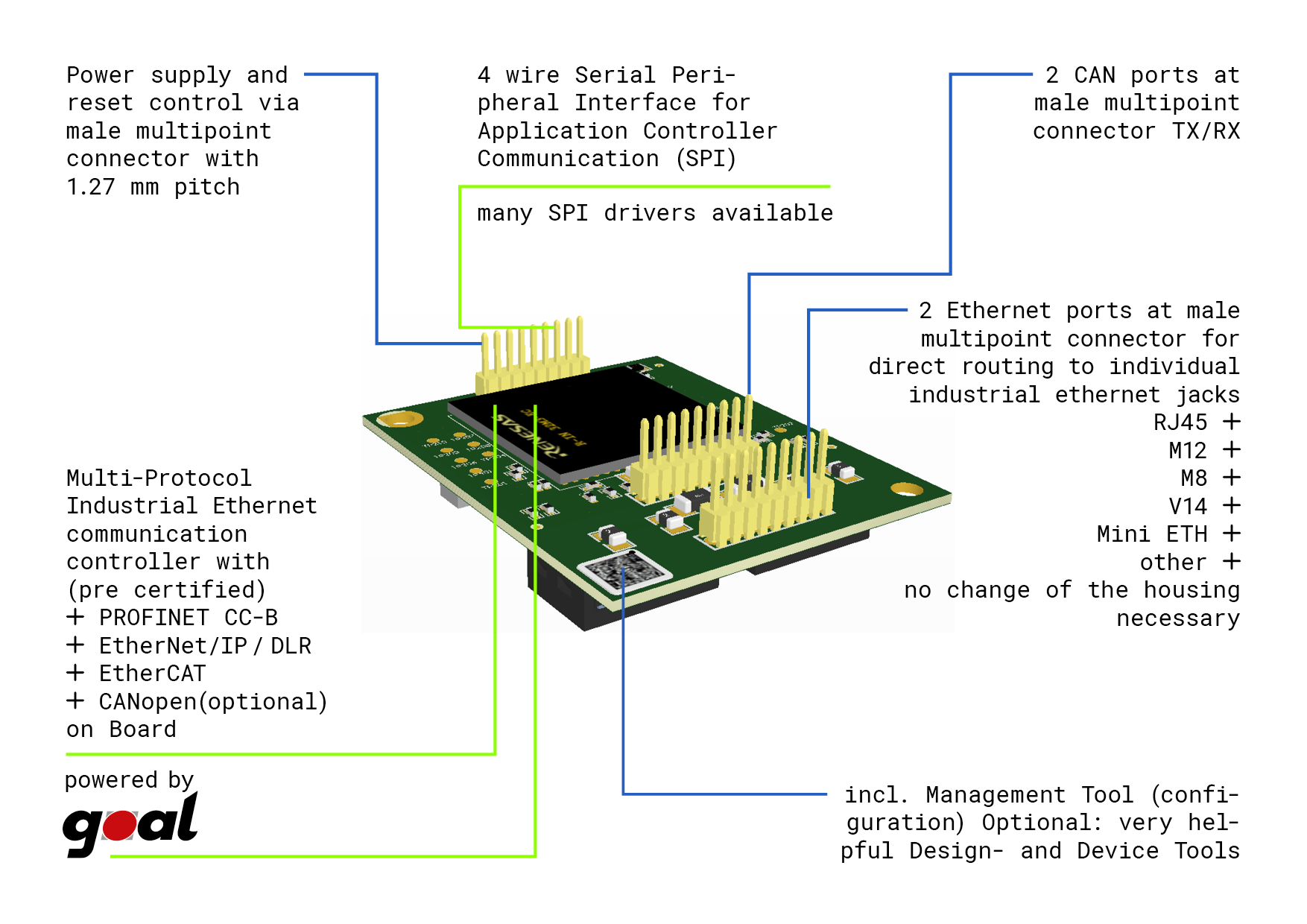 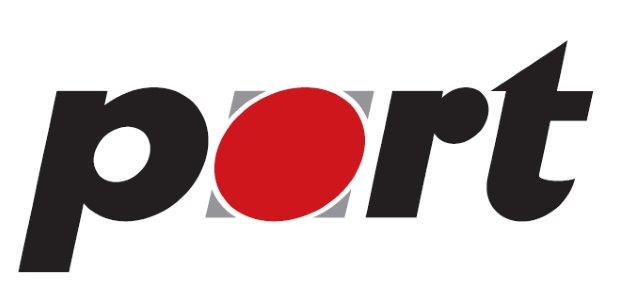 